AGENDALAFAYETTE COUNTY SCHOOL BOARDSPECIAL SESSION, FEBRUARY 1, 2022TO:		Lafayette County School BoardFROM: 	Robert Edwards, Superintendent of Schools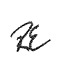 SUBJECT:	Special Session, February 1, 2022 in the School Board Administration Building beginning at 5:00 p.m.CALL TO ORDER1.    ADOPTION OF AGENDA2.	ACTION ITEMS	2.01	Approve Pre K ESE Teacher position at Lafayette Elementary School for the remainder of the 2021-2022 school year 	2.02   Approve Pre K ESE Paraprofessional position at Lafayette Elementary School for the                    remainder of the 2021-2022 school yearANY PERSON WHO DECIDES TO APPEAL ANY DECISION MADE BY THE BOARD WITH RESPECT TO ANY MATTER CONSIDERED AT SUCH MEETING WILL NEED A RECORD OF THE PROCEEDINGS, AND THAT, FOR SUCH PURPOSE, HE OR SHE MAY NEED TO INSURE THAT A VERBATIM RECORD OF THE PROCEEDINGS IS MADE, WHICH RECORD INCLUDES THE TESTIMONY AND EVIDENCE UPON WHICH THE APPEAL IS TO BE BASED.